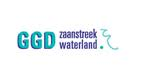 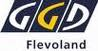 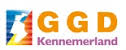 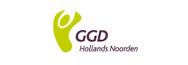 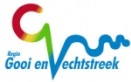 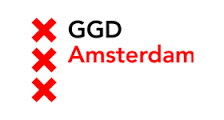 Uitnodiging Nascholing Seksuele gezondheid Noord-Holland/FlevolandDinsdag 16 februari 2021Beste mensen, De eerzst regionale nascholing van 2021 vindt opnieuw plaats via Zoom. We hebben veel geleerd van de eerste online nascholing. Veel dank voor de ingevulde evaluatieformulieren. Het is interessant om te zien waar de kansen en valkuilen liggen in deze werkvorm.Accreditatie toegekend door AbSG, V&VN, Kabiz en NVVS.Datum (data) en tijd(en):  dinsdag 16 februari 2021                                           13.30- 17.00 uurHet betreft een online seminarProgramma (met tijden en onderwerpen): 13.30-13.35	Inleiding Clarissa Vergunst13.35-14.00	Fleur Koene, medisch microbioloog	Antibiotica, capita selecta14.00-14.10    	discussie antibiotica, geleid door Clarissa Vergunst14.10-14.50	Maaike Muntinga, onderzoeker	Doing queer, incl BOR14.50-15.00 	discussie nav de breakout rooms, geleid door Carien Manuels15.00-15.20 	pauze15.20-15.45 	Vita Jongen, post-doctoraal onderzoeker		 PrEP en CAS in tijden van corona15.45-15.55 	discussie PrEP en CAS,  geleid door Clarissa Vergunst15.55-16.05 	pauze16.05-16.40 	Marthe Zeldenrust, arts M&G io		Scabies incl BOR		(valkuilen bij recidiverende infecties, partnernotificatie)16.40-16.50 	discussie nav de breakout rooms, geleid door Carien Manuels 16.50-17.00	Samenvatting en afsluiting. Artikelen ter voorbereiding:Join us on ZOOM! Geef je op bij Carien: cmanuels@ggd.amsterdam.nlLink wordt verstuurd voorafgaand aan de nascholingGroeten van Clarissa Vergunst en Carien Manuels